U.S. Junior Amateur
Tuesday, July 25, 2023
Daniel Island Club, Beresford Creek Course
Charleston, S.C.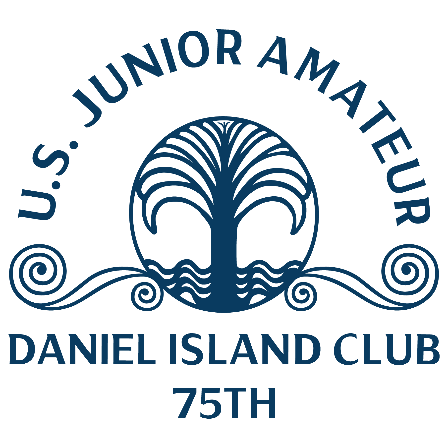 Rowan Sullivan, Charleston, S.C.
1-over 72 (1-under 142 total)Q. Let’s start with the two birdies. You got off to a hot start. How were you feeling after that second birdie on 14?[ROWAN SULLIVAN]: I played really well through the first six holes like you said. I was able to execute my gameplan well and those bridies were just a result of being able to hit the shots that I was really wanting to, so it wasn’t a surprise. Then I had those loose swings through the last stretch of my back nine. I took that time from the back nine to the front to just re-adjust and reset mentally, and then was able to thankfully play a really, really boring round of golf coming in. Just fairways and greens and putts.Overall, totally satisfied with the two days and ready to go play some matches.Q. Did you get nervous at all after the bogey on 16?[ROWAN SULLIVAN]: I was too tired. I’m too sweaty and too worried about how to stay out of the sun to be nervous at this point, so I knew I was playing good enough golf where I didn’t really have to worry about it.Q. Are you feeling pretty confident going into match play?[ROWAN SULLIVAN]: I am. I know my game is there. I’ve been saving the birdies these last few days and just making the pars, so I think they’re going to be there, and they’re going to show up for me tomorrow.Q. Do you think you have an edge on some players going into match play just with your previous playing experience on Ralston?[ROWAN SULLIVAN]: Well now everybody’s seen the course at least two times, right? So it won’t be as much of an advantage. We’re going to have to treat everyone like it’s their home course too, and go out and play some good golf.Notes:Double bogey on 15: Caught a bad lie in the bunker, barely got it out. Hit his next from the rough onto the green and two-putted.  